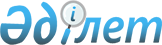 Аудан әкімдігінің 2009 жылғы 9 қаңтардағы "Үш пайыз мөлшерінде мүгедектер үшін жұмыс орындарының квотасын белгілеу туралы" N 38 қаулысына өзгерістер мен толықтырулар енгізу туралы
					
			Күшін жойған
			
			
		
					Батыс Қазақстан облысы Қаратөбе ауданы әкімдігінің 2009 жылғы 4 қыркүйектегі № 155 қаулысы. Батыс Қазақстан облысы Қаратөбе ауданы әділет басқармасында 2009 жылғы 14 қыркүйекте № 7-9-86 тіркелді. Күші жойылды - Батыс Қазақстан облысы Қаратөбе ауданы әкімдігінің 2014 жылғы 9 қазандағы № 149 қаулысымен      Ескерту. Күші жойылды Батыс Қазақстан облысы Қаратөбе ауданы әкімдігінің 09.10.2014 № 149 қаулысымен.

      Қазақстан Республикасының "Қазақстан Республикасындағы жергілікті мемлекеттік басқару және өзін-өзі басқару туралы" және "Нормативтік құқықтық актілер туралы" Заңдарына сәйкес аудан әкімдігі ҚАУЛЫ ЕТЕДІ:

      1. Аудан әкімдігінің "Үш пайыз мөлшерінде мүгедектер үшін жұмыс орындарының квотасын белгілеу туралы" 2009 жылғы 9 қантардағы N 38 (нормативтік құқықтық актілерді тіркеу реестріне № 7-9-74 болып енгізілген, 2009 жылы 20 ақпанда "Қаратөбе өңірі" газетінде жарияланған) қаулысына мынадай өзгерістер енгізілсін:

      1) көрсетілген қаулының 1 тармақтың 6) тармақшасы алынып тасталсын.

      2. Осы қаулы алғаш ресми жарияланған күннен бастап қолданысқа енгізіледі.


					© 2012. Қазақстан Республикасы Әділет министрлігінің «Қазақстан Республикасының Заңнама және құқықтық ақпарат институты» ШЖҚ РМК
				
      Аудан әкімі 
